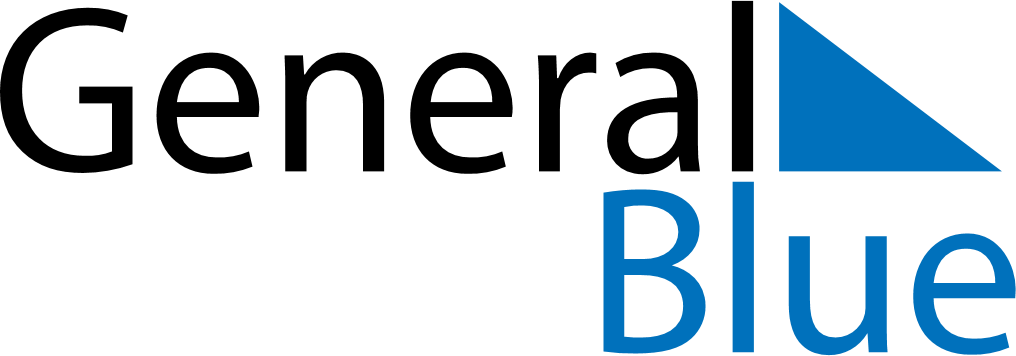 Cabo Verde 2026 HolidaysCabo Verde 2026 HolidaysDATENAME OF HOLIDAYJanuary 1, 2026ThursdayNew Year’s DayJanuary 13, 2026TuesdayDemocracy DayJanuary 20, 2026TuesdayHeroes’ DayFebruary 17, 2026TuesdayShrove TuesdayFebruary 18, 2026WednesdayAsh WednesdayApril 3, 2026FridayGood FridayApril 5, 2026SundayEaster SundayMay 1, 2026FridayLabour DayJune 1, 2026MondayChildren’s DayJuly 5, 2026SundayIndependence DayAugust 15, 2026SaturdayAssumptionSeptember 12, 2026SaturdayNational DayNovember 1, 2026SundayAll Saints’ DayDecember 25, 2026FridayChristmas Day